Задание по математике для обучающихся группы  Ср - 18 .Добрый день. Сегодня продолжаем  работать над темой «Функции и их свойства»4. Функции: их свойства и графики.Функция у = f(x) задана своим графиком. Укажите:1)	 область определения функции;2) область значения функции;3) нули функции;4) интервалы знакопостоянства функции;5)	промежутки возрастания и промежутки убывания функции;6) точки экстремума функции;7)	наибольшее и наименьшее значения функции.Исследуем график функции: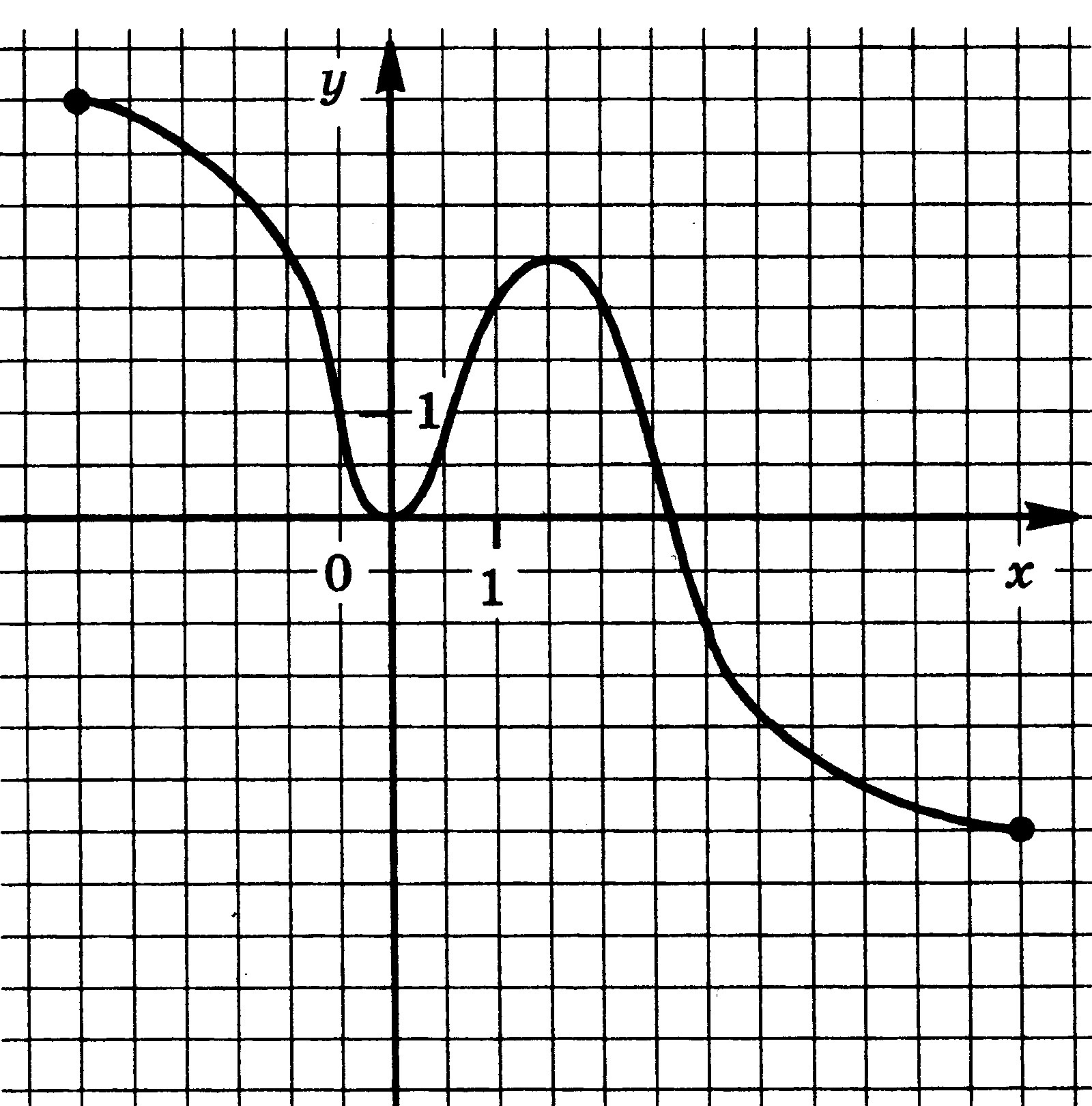 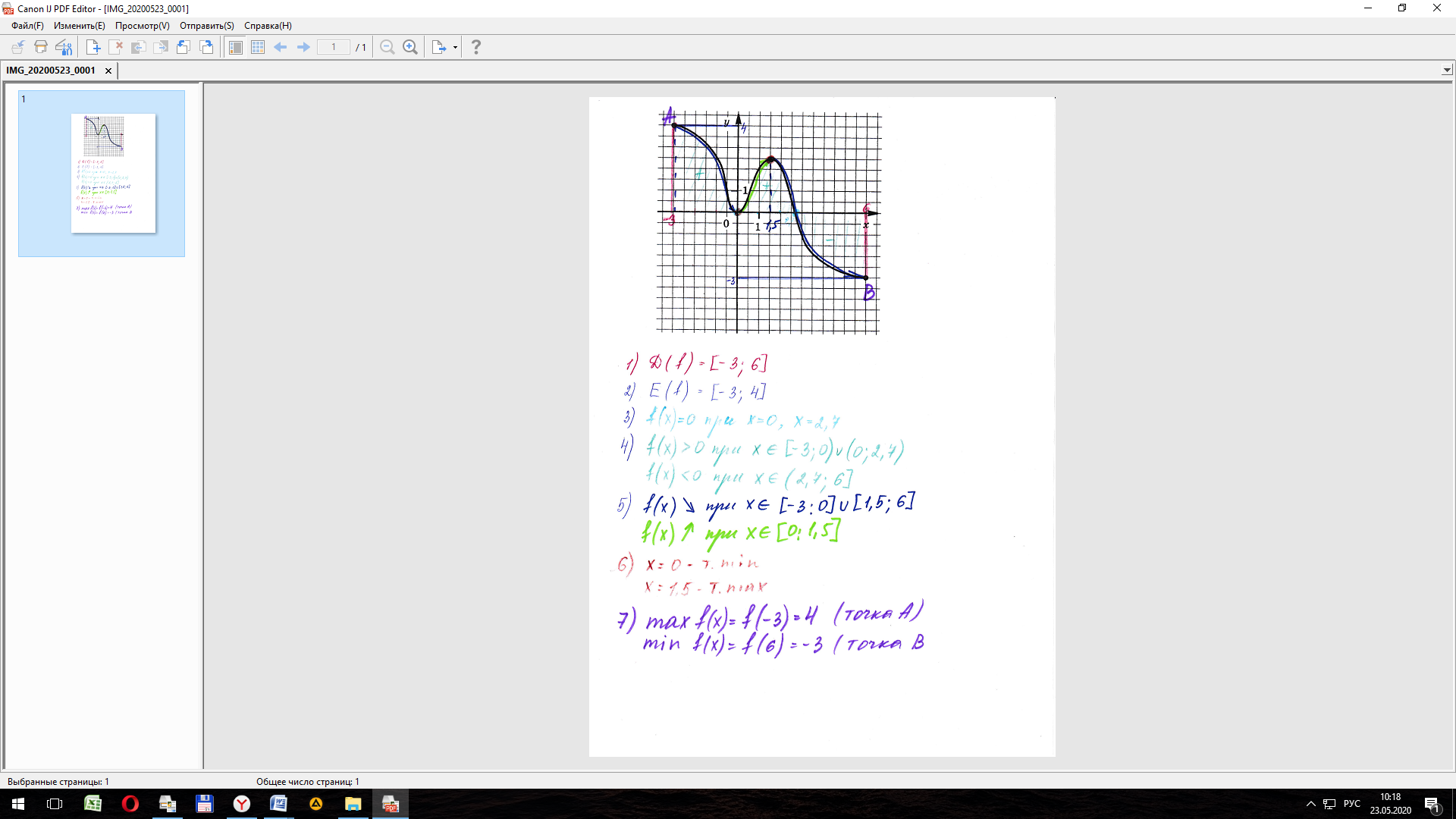 Выполненные задания отправляем мне на эл.почту по адресу  ksp.npet@mail.ru  Срок выполнения задания  27  мая.1.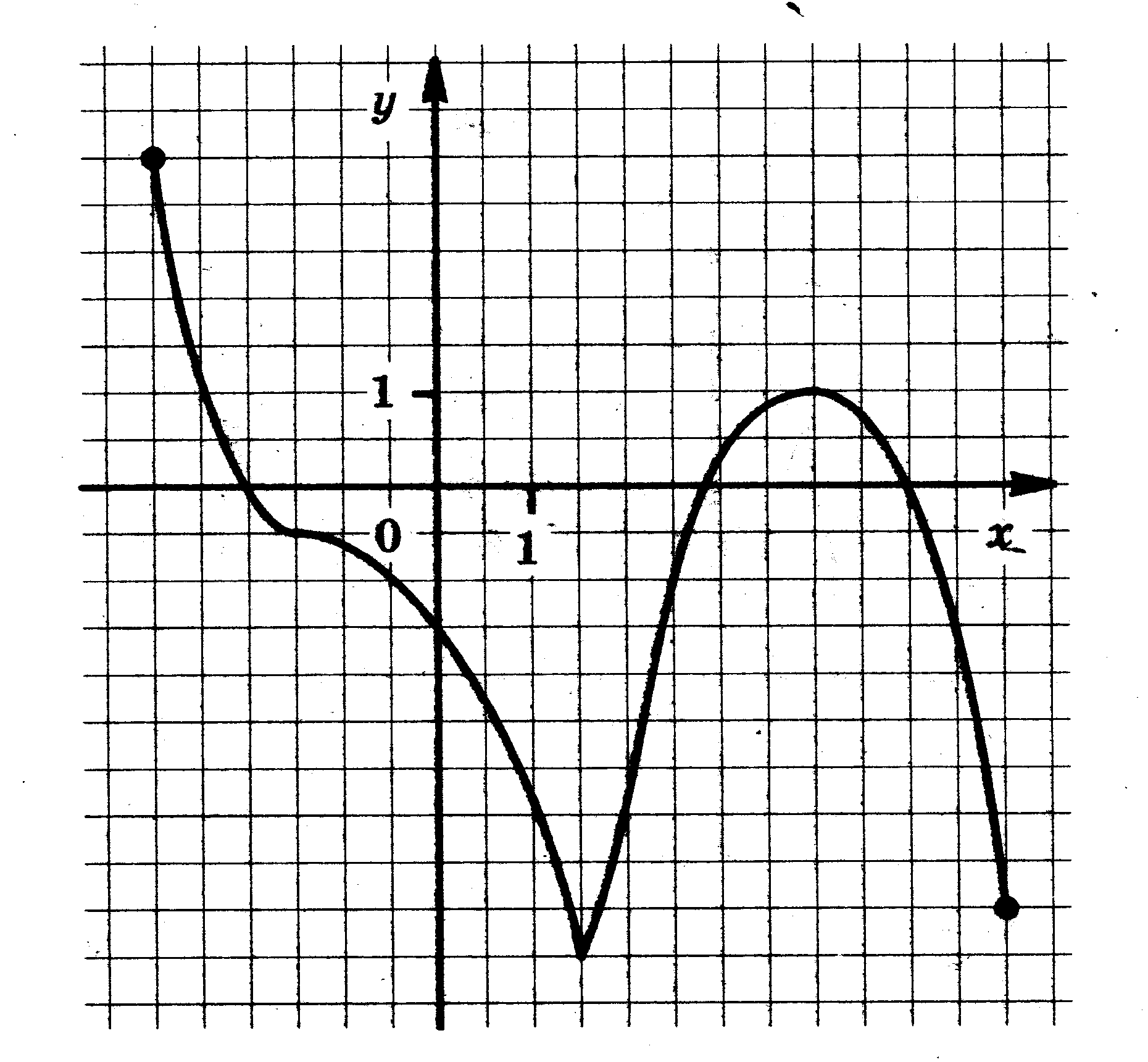 2.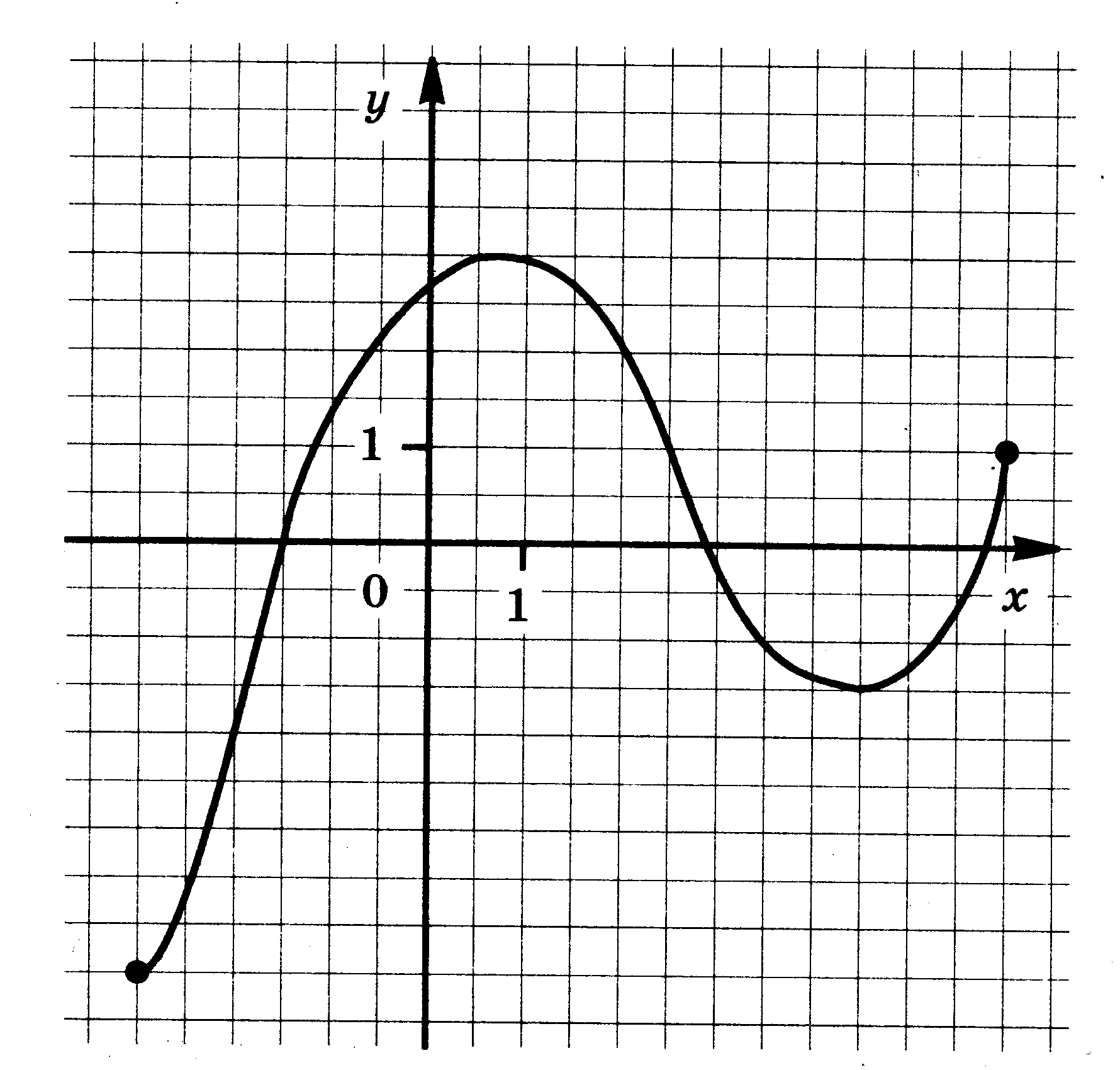 3.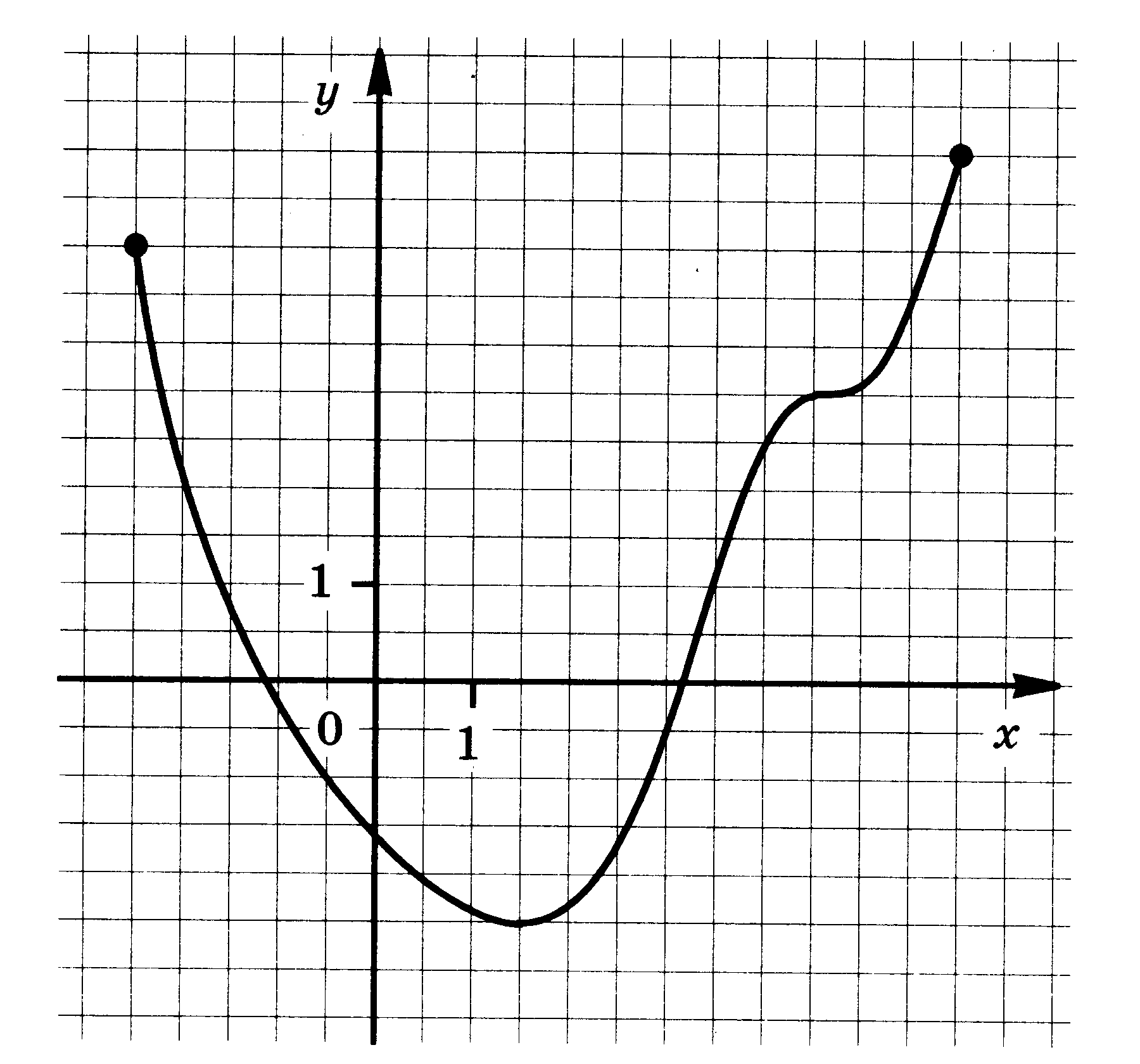 4.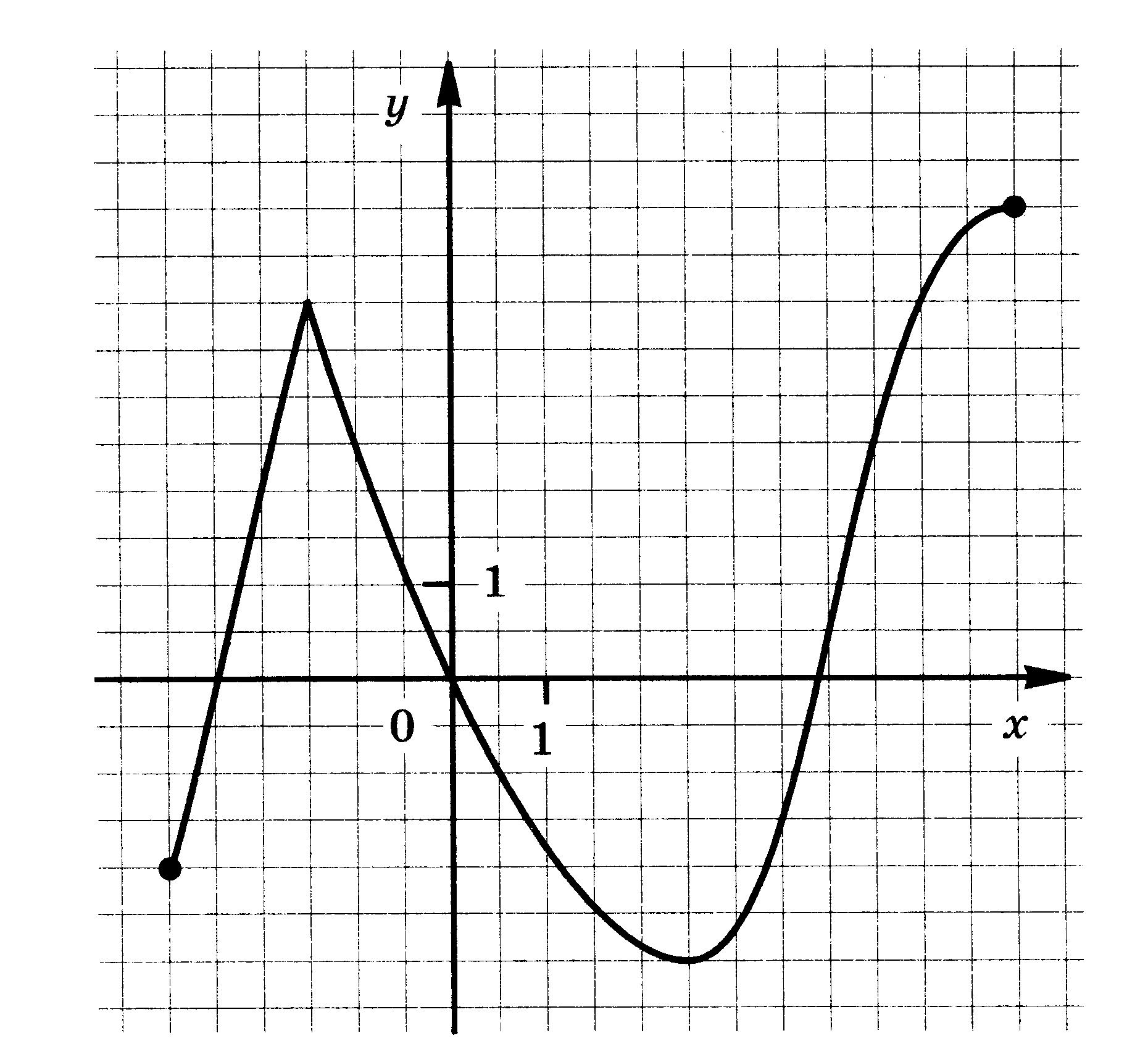 5.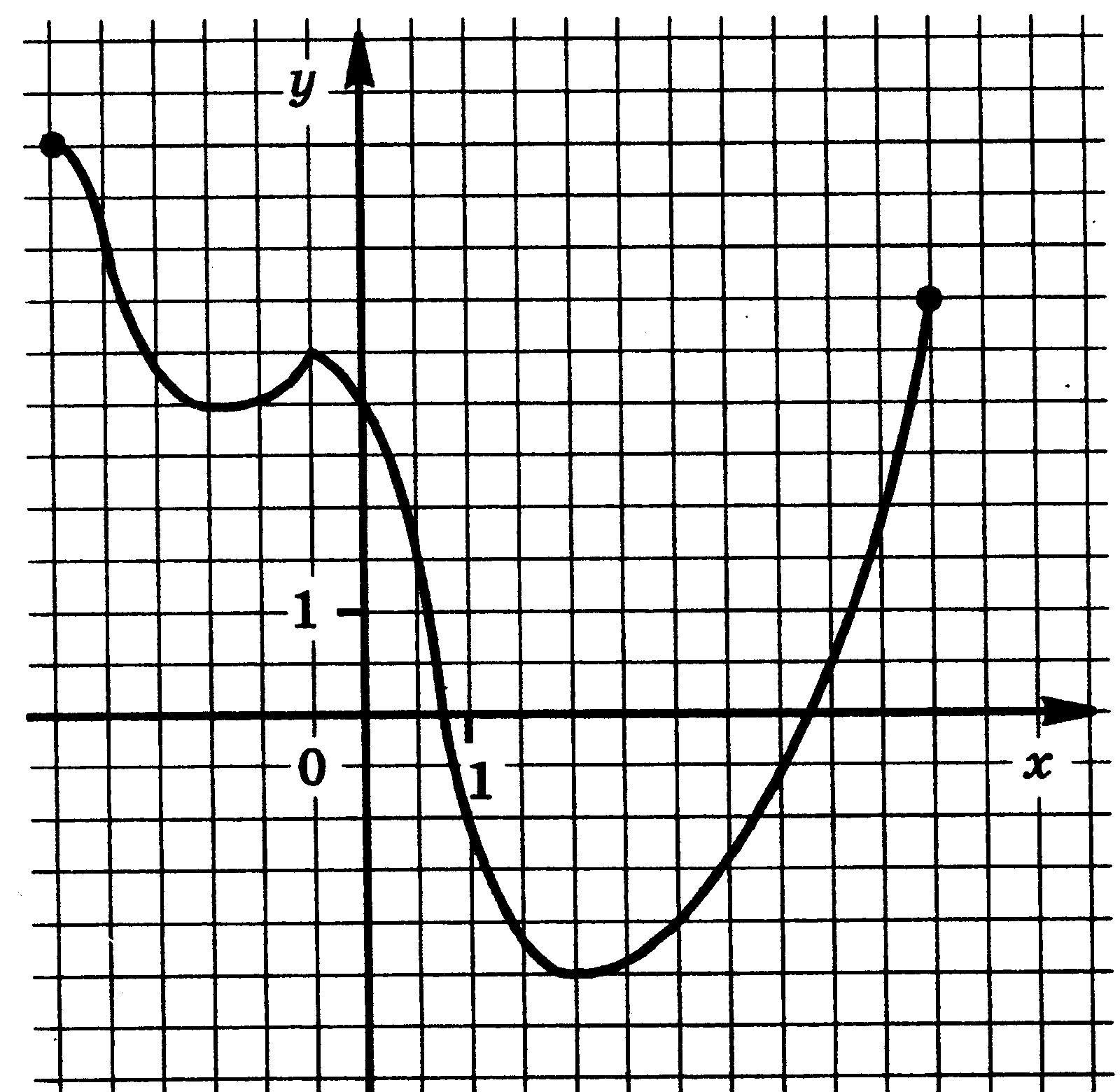 6.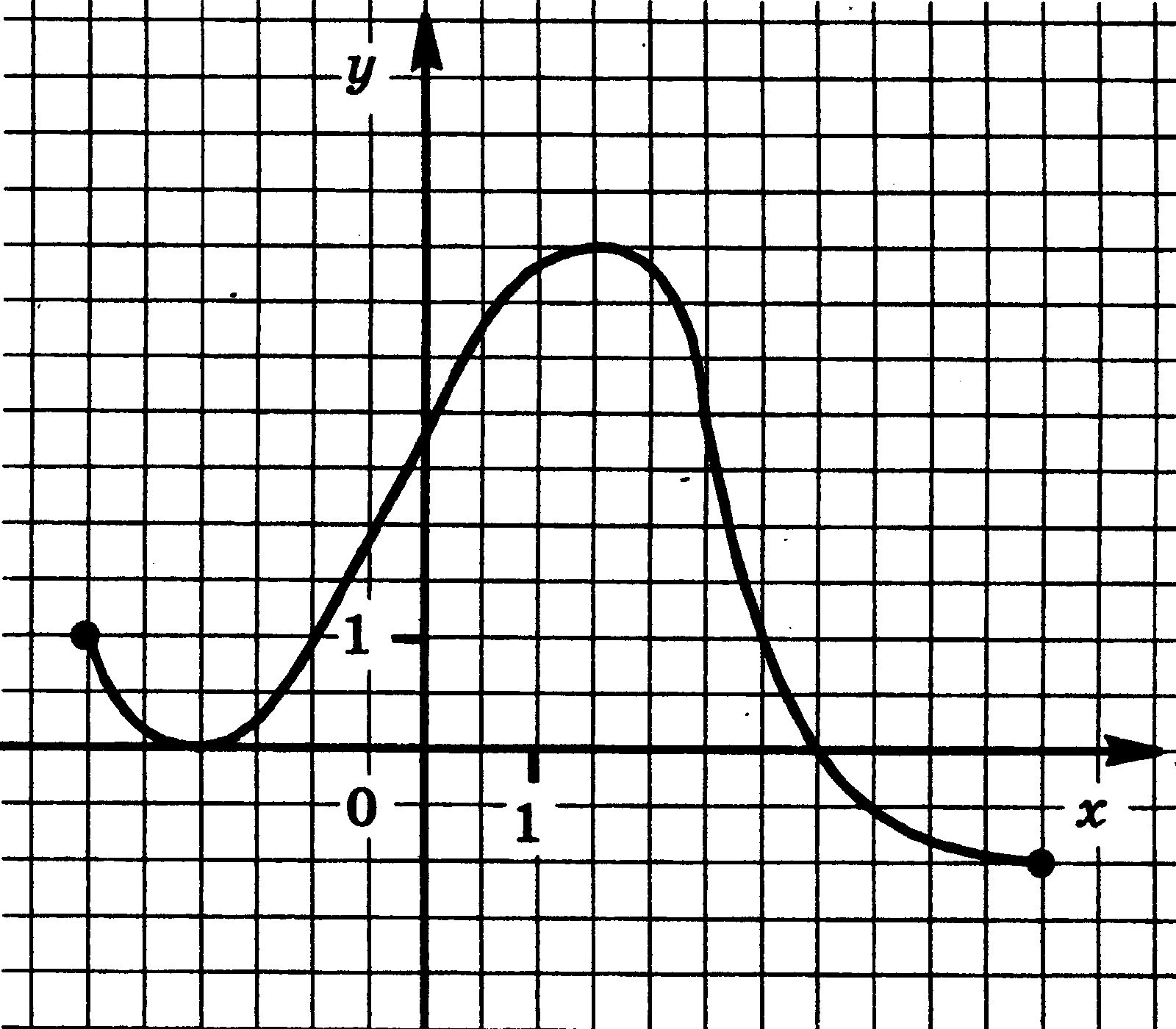 7.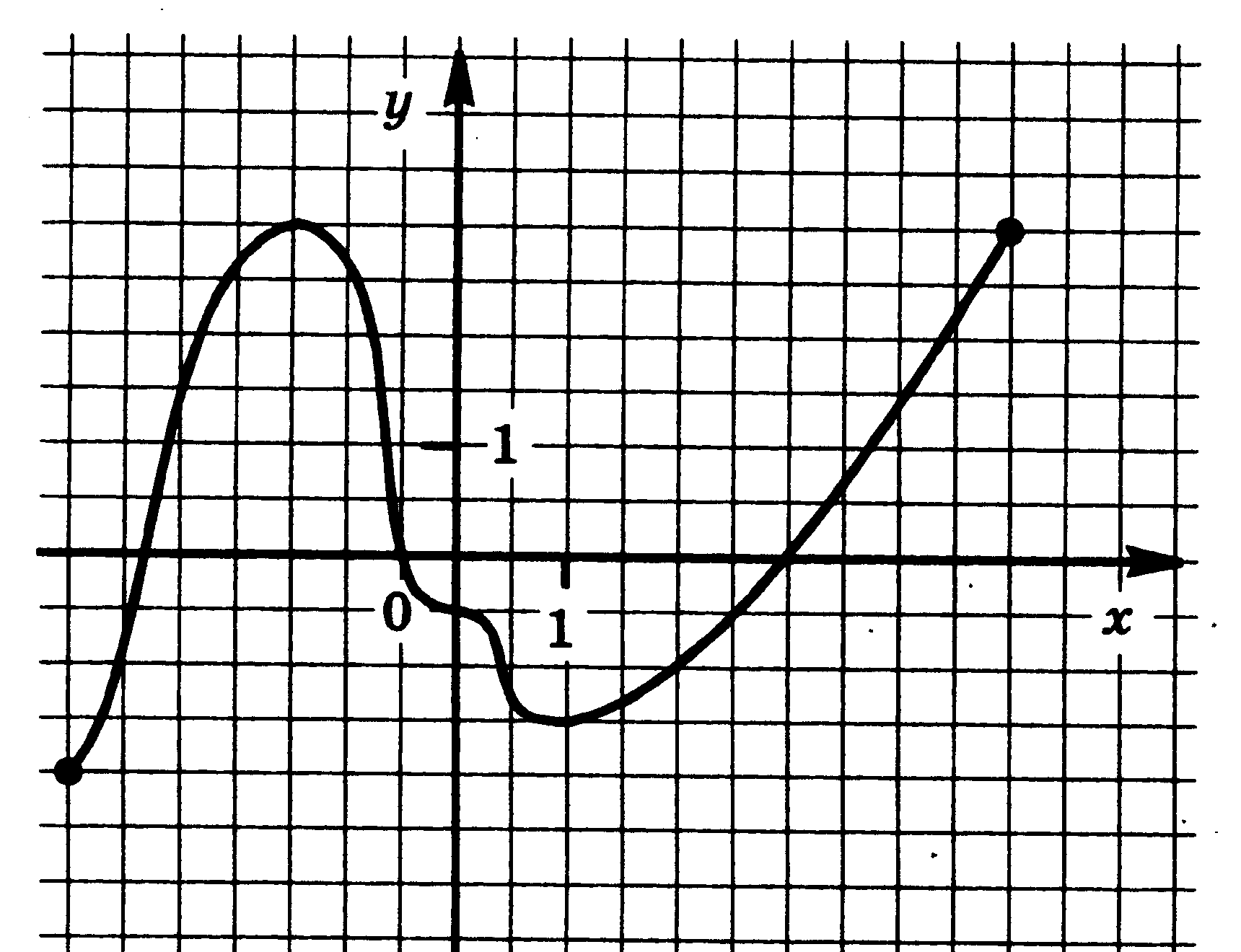 8. 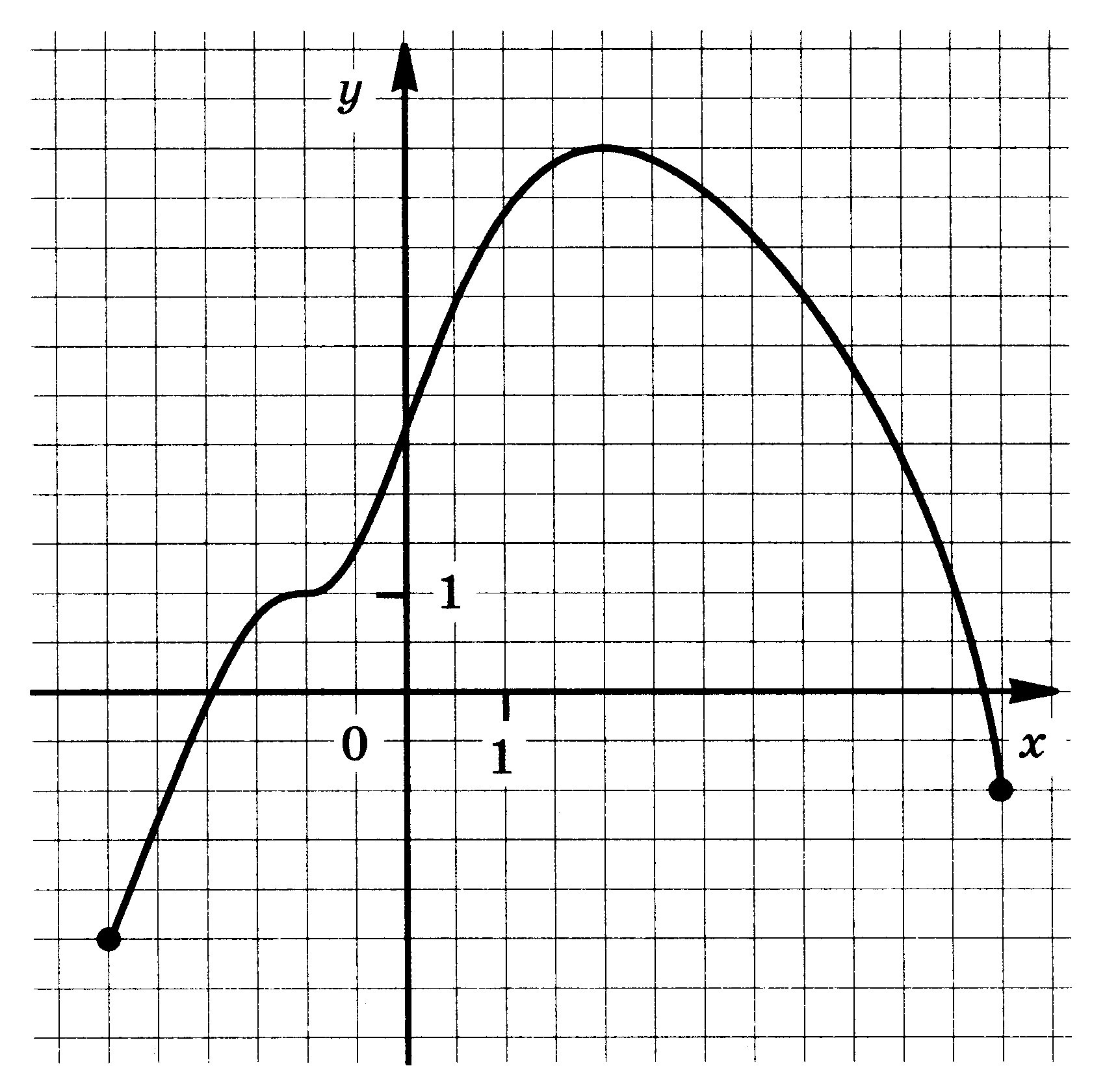 9. 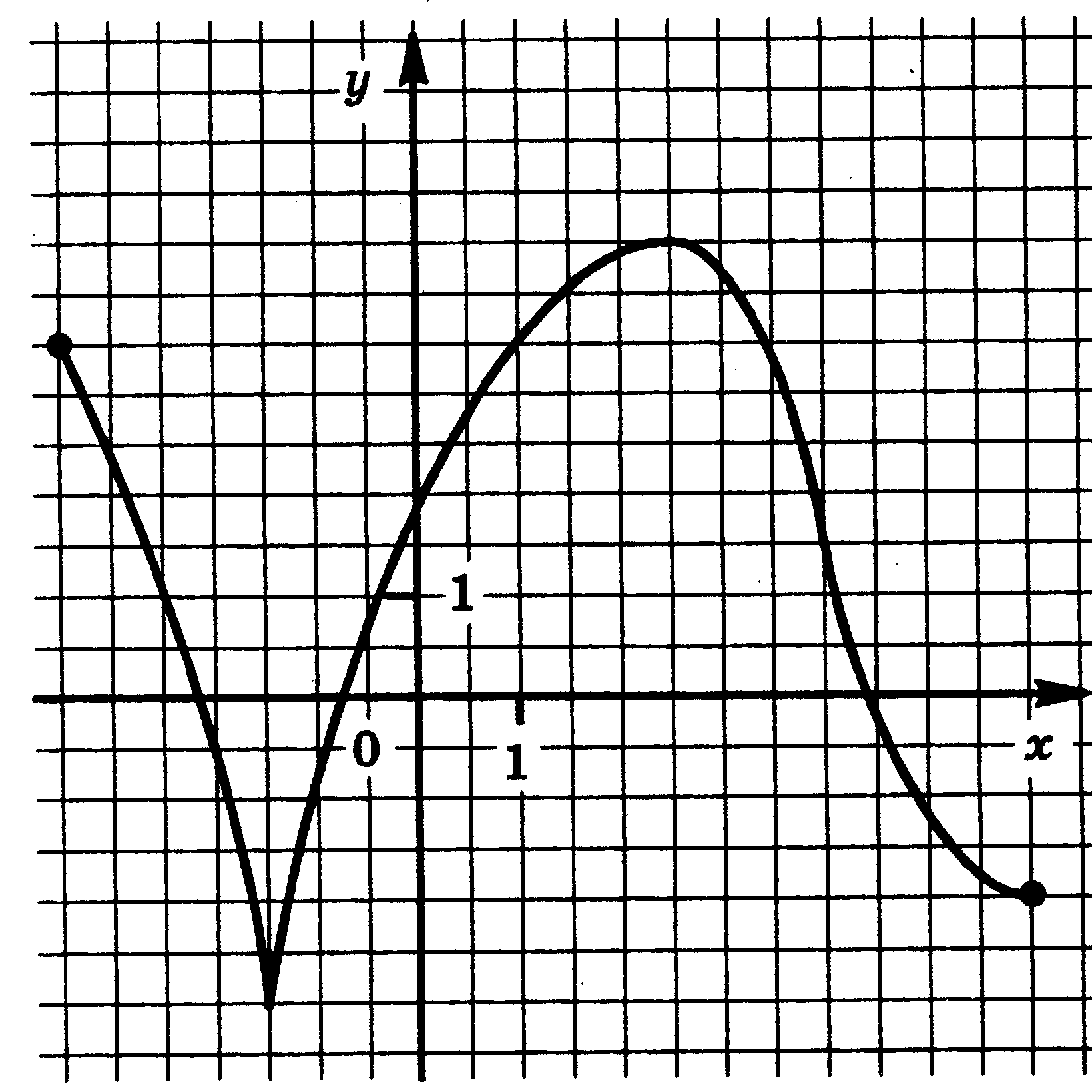 10. 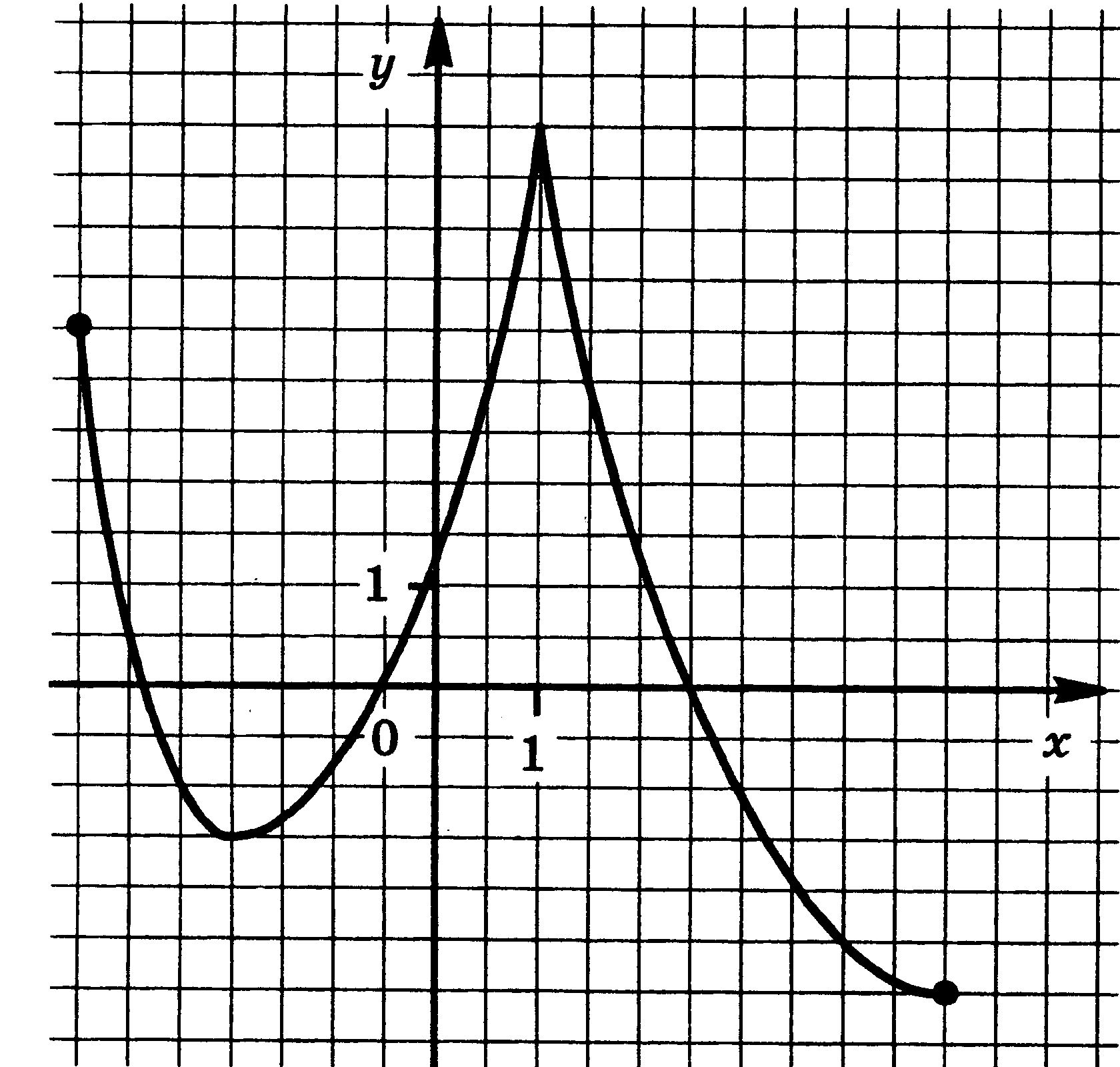 